Holiday Ornament PaintingThe PTO is excited to host a holiday ornament painting event for students and their families!  Come join us!Date: Friday November 22, 2019Time:  6:30pm-8:00pmLocation: Elementary School CafeteriaRSVP: Form below due with payment by November 15, 2018 The price is $10 per ornament which includes kiln-firing, personalization of first name and year on each ornament, and a $5 coupon to Arts & Glass studio with each ornament. Parents are welcome to paint too! Ornaments will be available for pickup approximately 2 weeks after the event – just in time for the holidays!  Design options: 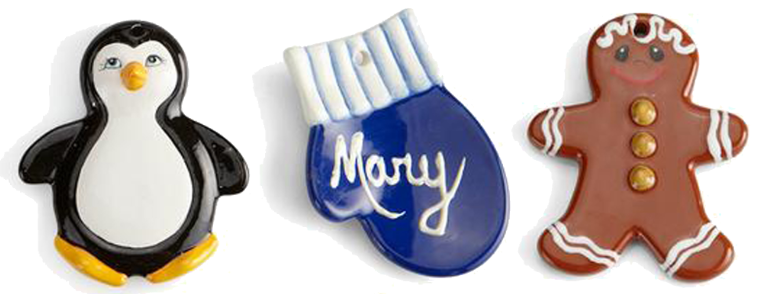 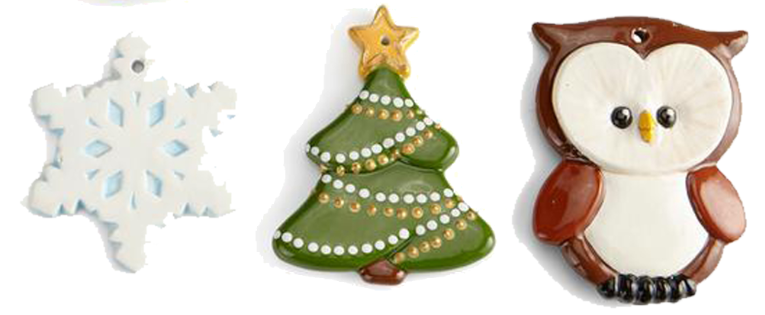 * Please choose which ornament you would like to paint or one will be chosen for you. *Ornaments will be place on a table when you arrive for painting by last name.*This year we will also have tables set up with a few local vendors with items for the children and parents to start their holiday shopping. IT IS NEVER TO EARLY TO SHOP!  In addition, we will have a 50/50 raffle with 50% of the proceeds to go to the local food pantry. We will be collecting non-perishable items as well. *All children must be accompanied by an adult.------------------------------------------------------------------------------------------------------------------------------------------Holiday Ornament Painting Sign-up Form(Please return with payment by 11/15/18Checks payable to Hoosic Valley PTO – thank you!)Student’s name: _______________________________________________Grade: ______________________________________________________Teacher: _____________________________________________________Number of ornaments: ________________ Design option_______________________Parent’s email (for pickup notification): ____________________________________Refreshments:  If you are able to bring a refreshment to share, it would be much appreciated!  Please check off one of the items below if you are able to provide something and we will follow up by email.  ______Crackers & Cheese    ______Veggies    ______Fruit    _____Cookies      __________Drinks       _____Other - please specify:_____________________________**Any questions regarding the above, or you would like to donate a basket for raffle or a new or gently used kids’ item (books, toys, puzzles, etc.) CONTACT: DARCY BEAULAC AT dbeaulac45@gmail.com. THANK YOU!!